ITU-R Working Party 5D (WP 5D) thanks the External Organizations (EOs) for their cooperation in the process toward the revisions of Recommendation ITU-R M.1457 (“Detailed specifications of the terrestrial radio interfaces of IMT-2000”): at its 14th meeting in October 2012 it was possible to finalise the complete draft Revision 11 of Recommendation ITU-R M.1457 that will be submitted to SG 5 in November 2012.WP 5D announces that it intends to submit the next draft revision of Recommendation ITU-R M.1457 (i.e., Revision 12) to SG 5 (also encompassing the transposition references) at the end of year 2014.WP 5D will provide further guidance to the External Organizations from a subsequent meeting with regard to the development and timelines of future draft Revisions of Recommendation ITU-R M.1457, as well as correspondence providing the detailed expected timeline for draft Revision 12.WP 5D is looking forward to continuing fruitful cooperation with the External Organisations toward the Revisions of Recommendation ITU-R M.1457.Contact:	Sergio Buonomo				E-mail: sergio.buonomo@itu.int
		Counsellor, ITU-R SG 5Radiocommunication Study Groups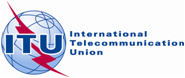 Source:	Document 5D/TEMP/69Source:	Document 5D/TEMP/6917 October 2012Source:	Document 5D/TEMP/69English onlyWorking Party 5DWorking Party 5DLiaison statement to External Organizations on
Revision 12 of Recommendation ITU-R M.1457Liaison statement to External Organizations on
Revision 12 of Recommendation ITU-R M.1457